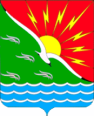 АДМИНИСТРАЦИЯМУНИЦИПАЛЬНОГО ОБРАЗОВАНИЯЭНЕРГЕТИКСКИЙ ПОССОВЕТ НОВООРСКОГО РАЙОНА ОРЕНБУРГСКОЙ ОБЛАСТИП О С Т А Н О В Л Е Н И Е 20.07.2021                                      п. Энергетик                                 №  41- П О внесений изменений  в Постановление администрации муниципального образования Энергетикский поссовет Новоорского района Оренбургской области от 28.11.2018 № 241-П «Об утверждении муниципальной программы «Развитие сети дорог общего пользования местного значения муниципального образования Энергетикский поссовет на 2019-2023гг.»В связи с увеличением объемов работ и финансирование на них, в  соответствии со статьей 179 Бюджетного кодекса Российской Федерации, Федеральным законом от 06.10.2003 № 131-ФЗ «Об общих принципах организации местного самоуправления в Российской Федерации», Постановлением администрации Муниципального образования Энергетикский поссовет от 15.09.2014 №150-П «Об утверждении порядка разработки, реализации и оценки эффективности муниципальных программ Муниципального образования Энергетикский поссовет Новоорского района Оренбургской области» (с изменениями от 05.10.2017 в редакции Постановления № 157-П, от 20.02.2019   в редакции Постановления №17-П), Уставом Муниципального образования Энергетикский поссовет Новоорского района Оренбургской области, П О С Т А Н О В Л Я Ю:Внести изменения в Постановление администрации муниципального образования Энергетикский поссовет Новоорского района Оренбургской области от 28.11.2018 № 241-П «Об утверждении муниципальной программы «Развитие сети дорог общего пользования местного значения муниципального образования Энергетикский поссовет на 2019-2023гг.» (далее по тексту - Постановление) следующего содержания:1.1. Приложение к постановлению администрации муниципального образования Энергетикский поссовет изложить в новой редакции согласно Приложению.2. Постановление вступает в силу со дня его подписания и подлежит обнародованию.3. Контроль за исполнением настоящего постановления оставляю за собой.Глава муниципального образования                                                  А.И.  ДубовПриложение к Постановлению администрациимуниципального образованияЭнергетикский поссовет от   20.07.2021 №  41-ПМУНИЦИПАЛЬНАЯ ПРОГРАММА«Развитие сети дорог общего пользования местного значения муниципального образования Энергетикский поссовет на 2019-2023гг.»п. Энергетик2018 годПаспорт муниципальной программы «Развитие сети дорог общего пользования местного значения муниципального образования Энергетикский поссовет на 2019-2023гг.»1. Общая характеристика сферы реализации  муниципальной Программы, содержание проблемы и обоснование необходимости ее решения программными методами.В настоящее время протяженность внутрипоселковых дорог в поселке Энергетик составляет  28,8  километров, в том числе асфальтобетонных дорог – 19,1 километра, щебеночных и грунтовых дорог – 9,7 километра.Внутрипоселковые дороги подвержены влиянию окружающей среды, хозяйственной деятельности человека и постоянному воздействию транспортных средств, в результате чего меняется технико-эксплуатационное состояние дорог. Для их соответствия нормативным требованиям необходимо выполнение различных видов дорожных работ:-содержание внутри поселковой дороги - комплекс работ по поддержанию надлежащего технического состояния внутри поселковой дороги, оценке ее технического состояния, а также по организации и обеспечению безопасности дорожного движения;-ремонт внутри поселковой дороги - комплекс работ по восстановлению транспортно-эксплуатационных характеристик внутри поселковой дороги, при выполнении которых не затрагиваются конструктивные и иные характеристики надежности и безопасности внутри поселковой дороги.Состояние сети дорог определяется своевременностью, полнотой и качеством выполнения работ по содержанию, ремонту дорог и зависит напрямую от объемов финансирования и стратегии распределения финансовых ресурсов в условиях их ограниченных объемов.Недофинансирование дорожной отрасли в условиях постоянного роста интенсивности движения, изменения состава движения в сторону увеличения грузоподъемности транспортных средств приводит к несоблюдению межремонтных сроков, накоплению количества не отремонтированных участков, увеличению количества участков с уровнем загрузки выше нормативного и участков с неудовлетворительным транспортно-эксплуатационным состоянием, на которых необходимо проведение реконструкции.Учитывая вышеизложенное, в условиях ограниченных финансовых средств стоит задача их оптимального использования с целью максимально возможного снижения количества проблемных участков  дорог общего пользования местного значения. Применение программного метода в развитии внутрипоселковых дорог в поселке Энергетик позволит системно направлять средства на решение неотложных проблем дорожной отрасли в условиях ограниченных финансовых ресурсов.Реализация комплекса программных мероприятий сопряжена со следующими рисками:- риск ухудшения социально-экономической ситуации в стране, что выразится в снижении темпов роста экономики и уровня инвестиционной активности, возникновении бюджетного дефицита, сокращении объемов финансирования дорожной отрасли;- риск превышения фактического уровня инфляции по сравнению с прогнозируемым, ускоренный рост цен на строительные материалы, машины, специализированное оборудование, что может привести к увеличению стоимости дорожных работ, снижению объемов строительства, реконструкции, ремонта и содержания внутрипоселковых дорог.2. Приоритеты и цели социально-экономического развития, описание основных целей и задач муниципальной программы, прогноз развития.Основными приоритетами и  целями Программы являются развитие современной и эффективной автомобильно-дорожной инфраструктуры, сохранение и улучшение качества существующей сети автомобильных дорог муниципального образования Энергетикский поссовет, доведение её технического состояния до нормативных требований.      Для достижения основной цели Программы необходимо решить следующие задачи:- выполнить комплекс работ по поддержанию надлежащего технического состояния, а также по организации и обеспечению безопасности дорожного движения  на автомобильных дорогах местного значения и искусственных сооружениях на них (содержание дорог и сооружений на них); - выполнить комплекс работ по восстановлению транспортно-эксплуатационных характеристик автомобильных дорог, при выполнении которых не затрагиваются конструктивные и иные характеристики надежности и безопасности, за счет ремонта дорог;- выполнить комплекс работ по замене или восстановлению конструктивных элементов автомобильных дорог, дорожных сооружений и их частей, выполнение которых осуществляется в пределах установленных допустимых значений и технических характеристик класса и категории автомобильных дорог и при выполнении которых затрагиваются конструктивные и иные характеристики надежности и безопасности, за счет текущего ремонта дорог и сооружений на них.3. Сроки реализации Программы.	Программа будет реализована в период 2019-2023гг. 4. Система программных мероприятий.Для реализации поставленных целей и решения задач Программы необходимо выполнить ряд мероприятий.	Перечень программных мероприятий, сроки их реализации, информация о необходимых ресурсах и показатели результативности приведены в  Приложении  № 1.2 к Приложению.Выполнение намеченных мероприятий позволит:- поддержать автомобильные дороги местного значения общего пользования и искусственных сооружений на них на уровне, соответствующем категории дороги, путём содержания дорог и сооружений на них;- сохранить протяженность соответствующих нормативным требованиям автомобильных дорог местного значения общего пользования за счёт ремонта  автомобильных дорог;- выполнить мероприятия, связанные с повышением пропускной возможности дорожной сети.5. Ресурсное обеспечение Программы.Финансирование мероприятий Программы осуществляется за счет средств областного бюджета и местного бюджета. Общая сумма затрат – 29 377 294 (двадцать девять миллионов триста семьдесят семь тысяч двести девяносто четыре) рубля, 81 копейка из них:1. Областной бюджет:2019 год- 2 100 400,00 рублей;2020 год – 915 000,00 рублей;2021 год – 4 122 100,00  рублей;2022 год – 0,00  рублей;2023 год – 0,00 рублей.2. Местный бюджет:2019 год – 7 360 155,80 рублей;2020 год – 6 153 670,00 рублей;2021 год – 2 085 352,00 рублей;2022 год –  3 297 361,28 рублей;2023 год –  3 343 255,73 рублей.6. Оценка социальной, экономической эффективности реализации Программы.Успешная реализация Программы позволит:- повысить срок службы дорожного покрытия и увеличить межремонтные сроки за счет применения инновационных технологий при содержании и ремонте автодорог;- сократить текущие затраты на восстановление и мелкий ремонт;- снизить аварийность на дорогах.Показателями эффективности настоящей Программы являются:- доля отремонтированных дорог местного значения общего пользования с твердым покрытием в отношении которых проведен капитальный ремонт;- доля протяженности автомобильных дорог общего пользования местного значения;- объемы выполненных мероприятий и средств, израсходованных на реализацию данных мероприятий, с аналогичными показателями предыдущего года.7. Организация управления  Программой и контроль  за ходом ее реализации.	Организацией управления Программы занимается администрация муниципального образования Энергетикский поссовет Новоорского района.	Отчёты о ходе работы по реализации Программы за год готовит специалист 1 категории (по жилищно-коммунальным вопросам) администрации муниципального образования Энергетикский поссовет.Финансовый контроль за целевым использованием бюджетных средств возлагается на бухгалтерию администрации муниципального образования Энергетикский поссовет Новоорского района Оренбургской области.8. Механизм реализации Программы и отчетность по мероприятиям.	Отчеты о ходе  реализации программы готовятся специалистом 1 категории   администрации муниципального образования Энергетикский поссовет Новоорского района Оренбургской области (по жилищно-коммунальным вопросам) ежегодно, в письменной форме, не позднее 01 марта следующего года, с указанием результатов выполнения каждого из мероприятий Программы и фактической суммы финансирования по каждому из мероприятий.	Сведения о результатах  реализации мероприятий Программы приведены в Приложении № 1.1 к Приложению.Приложение  № 1.1к Приложению к Постановлению администрациимуниципального образования Энергетикский поссовет Новоорского района  Оренбургской области от 20.07.2021  № 41-ПСведения о результатах  реализации мероприятий Программы за отчетный период
Глава муниципального образования                                                                                А.И.  ДубовПриложение  № 1.2к Приложению к Постановлению администрациимуниципального образования Энергетикский поссовет Новоорского района  Оренбургской области от  20.07.2021 №  41-ППеречень и характеристика
основных мероприятий муниципальной программы * МБ - местный бюджет** ИС - иные средстваГлава муниципального образования                                                                                 А.И.  ДубовНаименование Программы    Муниципальная программа «Развитие сети дорог общего пользования местного значения муниципального образования Энергетикский поссовет на 2019-2023гг.»Основание для разработки ПрограммыФедеральный закон от 06.10.2003 № 131-ФЗ "Об общих принципах организации местного самоуправления в Российской Федерации"; Закон Оренбургской области от 10.11.2006 № 685/125-IV-ОЗ "Об автомобильных дорогах и о дорожной деятельности в Оренбургской области";Бюджетный Кодекс Российской Федерации;Постановление администрации муниципального образования Энергетикский поссовет от 15.09.2014 №150-П «Об утверждении порядка разработки, реализации и оценки эффективности муниципальных программ Муниципального образования Энергетикский поссовет Новоорского района Оренбургской области» (с изменениями от 05.10.2017 в редакции Постановления № 157-П и от 20.02.2019 в редакции Постановления № 17-П);Устав муниципального образования Энергетикский поссовет Новоорского района Оренбургской области.Заказчик – координатор ПрограммыАдминистрация муниципального образования Энергетикский поссовет.Ответственный исполнитель ПрограммыСпециалист 1 категории (по жилищно-коммунальным вопросам) администрации муниципального образования Энергетикский поссовет.Соисполнители Программы- Администрация муниципального образования Энергетикский поссовет; - Сторонние организации различных форм собственности на основании заключенных муниципальных контрактов (договоров)Цели и задачи ПрограммыОсновными целями Программы являются:-развитие современной и эффективной автомобильно-дорожной инфраструктуры, сохранение и улучшение качества существующей сети автомобильных дорог муниципального образования Энергетикский поссовет, доведение её технического состояния до нормативных требований;     -поддержание автомобильных дорог местного значения общего пользования и искусственных сооружений на них на уровне, соответствующем категории дороги, путём содержания дорог и сооружений на них;- сохранение протяженности соответствующих нормативным требованиям автомобильных дорог местного значения общего пользования за счёт текущего ремонта автомобильных дорог.Для достижения основных целей Программы необходимо решить следующие задачи:-выполнить комплекс работ по поддержанию надлежащего технического состояния, а также по организации и обеспечению безопасности дорожного движения  на автомобильных дорогах местного значения и искусственных сооружениях на них (содержание дорог и сооружений на них); -выполнить комплекс работ по восстановлению транспортно-эксплуатационных характеристик автомобильных дорог, при выполнении которых не затрагиваются конструктивные и иные характеристики надежности и безопасности, за счет ремонта дорог;-выполнить комплекс работ по замене или восстановлению конструктивных элементов автомобильных дорог, дорожных сооружений и их частей, выполнение которых осуществляется в пределах установленных допустимых значений и технических характеристик класса и категории автомобильных дорог и при выполнении которых затрагиваются конструктивные и иные характеристики надежности и безопасности, за счет текущего ремонта дорог и сооружений на них.Основные показатели результативности выполнения Программы-увеличение количества восстановленной площади асфальтобетонного покрытия дворовых территорий и проездов к ним;-увеличение количества восстановленной площади асфальтобетонного покрытия дорог общего пользования местного значения на территории муниципального образования Энергетикский поссовет;-содержание дорог на территории муниципального образования Энергетикский поссовет в соответствии с нормативными требованиями.Сроки реализации Программы         Реализация Программы осуществляется в период 2019-2023гг.Финансовое обеспечение программных мероприятий ПрограммыФинансовое обеспечение мероприятий Программы осуществляется за счет средств областного бюджета  и местного бюджета. Общая сумма затрат – 29 377 294 (двадцать девять миллионов триста семьдесят семь тысяч двести девяносто четыре) рубля, 81 копейка из них:1. Областной бюджет:2019 год- 2 100 400,00 рублей;2020 год – 915 000,00 рублей;2021 год – 4 122 100,00  рублей;2022 год – 0,00  рублей;2023 год – 0,00 рублей.2. Местный бюджет:2019 год – 7 360 155,80 рублей;2020 год – 6 153 670,00 рублей;2021 год – 2 085 352,00 рублей;2022 год –  3 297 361,28 рублей;2023 год –  3 343 255,73 рублей.Ожидаемый результат реализации ПрограммыРеализация мероприятий  Программы приведет к достижению следующих результатов:-создание безопасных, комфортных условий  на дорогах для транспорта и пешеходов;- уменьшение травматизма на дорогах;- снижение количества жалоб населения на состояние автодорог и дворовых территорий.№
п/пМероприятия программы (под программы)Этапы реализацииПоказатели результатов деятельностиПоказатели результатов деятельностиПоказатели результатов деятельностиПоказатели результатов деятельностиПоказатели результатов деятельностиПоказатели результатов деятельностиПоказатели результатов деятельностиОбъем бюджетных расходов,рублейОбъем бюджетных расходов,рублейОбъем бюджетных расходов,рублейОбъем бюджетных расходов,рублейОбъем бюджетных расходов,рублейОбъем бюджетных расходов,рублей№
п/пМероприятия программы (под программы)Этапы реализацииНаименование показателяЕдиница измеренияПлановое значение годаПлановое значение годаПлановое значение годаПлановое значение годаПлановое значение годаПлановое значение годаПлановое значение годаПлановое значение годаПлановое значение годаПлановое значение годаПлановое значение года№
п/пМероприятия программы (под программы)Этапы реализацииНаименование показателяЕдиница измерения2019202020212022202320192020202020212022202312345678910111212111213Цель:  - развитие современной и эффективной автомобильно-дорожной инфраструктуры, сохранение и улучшение качества существующей сети автомобильных дорог муниципального образования Энергетикский поссовет, доведение её технического состояния до нормативных требований;      - поддержание автомобильных дорог местного значения общего пользования и искусственных сооружений на них на уровне, соответствующем категории дороги, путём содержания дорог и сооружений на них; - сохранение протяженности соответствующих нормативным требованиям автомобильных дорог местного значения общего пользования за счёт текущего ремонта автомобильных дорог.Задачи: -выполнить комплекс работ по поддержанию надлежащего технического состояния, а также по организации и обеспечению безопасности дорожного движения  на автомобильных дорогах местного значения и искусственных сооружениях на них (содержание дорог и сооружений на них); -выполнить комплекс работ по восстановлению транспортно-эксплуатационных характеристик автомобильных дорог, при выполнении которых не затрагиваются конструктивные и иные характеристики надежности и безопасности, за счет ремонта дорог;-выполнить комплекс работ по замене или восстановлению конструктивных элементов автомобильных дорог, дорожных сооружений и их частей, выполнение которых осуществляется в пределах установленных допустимых значений и технических характеристик класса и категории автомобильных дорог и при выполнении которых затрагиваются конструктивные и иные характеристики надежности и безопасности, за счет текущего ремонта дорог и сооружений на них.Цель:  - развитие современной и эффективной автомобильно-дорожной инфраструктуры, сохранение и улучшение качества существующей сети автомобильных дорог муниципального образования Энергетикский поссовет, доведение её технического состояния до нормативных требований;      - поддержание автомобильных дорог местного значения общего пользования и искусственных сооружений на них на уровне, соответствующем категории дороги, путём содержания дорог и сооружений на них; - сохранение протяженности соответствующих нормативным требованиям автомобильных дорог местного значения общего пользования за счёт текущего ремонта автомобильных дорог.Задачи: -выполнить комплекс работ по поддержанию надлежащего технического состояния, а также по организации и обеспечению безопасности дорожного движения  на автомобильных дорогах местного значения и искусственных сооружениях на них (содержание дорог и сооружений на них); -выполнить комплекс работ по восстановлению транспортно-эксплуатационных характеристик автомобильных дорог, при выполнении которых не затрагиваются конструктивные и иные характеристики надежности и безопасности, за счет ремонта дорог;-выполнить комплекс работ по замене или восстановлению конструктивных элементов автомобильных дорог, дорожных сооружений и их частей, выполнение которых осуществляется в пределах установленных допустимых значений и технических характеристик класса и категории автомобильных дорог и при выполнении которых затрагиваются конструктивные и иные характеристики надежности и безопасности, за счет текущего ремонта дорог и сооружений на них.Цель:  - развитие современной и эффективной автомобильно-дорожной инфраструктуры, сохранение и улучшение качества существующей сети автомобильных дорог муниципального образования Энергетикский поссовет, доведение её технического состояния до нормативных требований;      - поддержание автомобильных дорог местного значения общего пользования и искусственных сооружений на них на уровне, соответствующем категории дороги, путём содержания дорог и сооружений на них; - сохранение протяженности соответствующих нормативным требованиям автомобильных дорог местного значения общего пользования за счёт текущего ремонта автомобильных дорог.Задачи: -выполнить комплекс работ по поддержанию надлежащего технического состояния, а также по организации и обеспечению безопасности дорожного движения  на автомобильных дорогах местного значения и искусственных сооружениях на них (содержание дорог и сооружений на них); -выполнить комплекс работ по восстановлению транспортно-эксплуатационных характеристик автомобильных дорог, при выполнении которых не затрагиваются конструктивные и иные характеристики надежности и безопасности, за счет ремонта дорог;-выполнить комплекс работ по замене или восстановлению конструктивных элементов автомобильных дорог, дорожных сооружений и их частей, выполнение которых осуществляется в пределах установленных допустимых значений и технических характеристик класса и категории автомобильных дорог и при выполнении которых затрагиваются конструктивные и иные характеристики надежности и безопасности, за счет текущего ремонта дорог и сооружений на них.Цель:  - развитие современной и эффективной автомобильно-дорожной инфраструктуры, сохранение и улучшение качества существующей сети автомобильных дорог муниципального образования Энергетикский поссовет, доведение её технического состояния до нормативных требований;      - поддержание автомобильных дорог местного значения общего пользования и искусственных сооружений на них на уровне, соответствующем категории дороги, путём содержания дорог и сооружений на них; - сохранение протяженности соответствующих нормативным требованиям автомобильных дорог местного значения общего пользования за счёт текущего ремонта автомобильных дорог.Задачи: -выполнить комплекс работ по поддержанию надлежащего технического состояния, а также по организации и обеспечению безопасности дорожного движения  на автомобильных дорогах местного значения и искусственных сооружениях на них (содержание дорог и сооружений на них); -выполнить комплекс работ по восстановлению транспортно-эксплуатационных характеристик автомобильных дорог, при выполнении которых не затрагиваются конструктивные и иные характеристики надежности и безопасности, за счет ремонта дорог;-выполнить комплекс работ по замене или восстановлению конструктивных элементов автомобильных дорог, дорожных сооружений и их частей, выполнение которых осуществляется в пределах установленных допустимых значений и технических характеристик класса и категории автомобильных дорог и при выполнении которых затрагиваются конструктивные и иные характеристики надежности и безопасности, за счет текущего ремонта дорог и сооружений на них.Цель:  - развитие современной и эффективной автомобильно-дорожной инфраструктуры, сохранение и улучшение качества существующей сети автомобильных дорог муниципального образования Энергетикский поссовет, доведение её технического состояния до нормативных требований;      - поддержание автомобильных дорог местного значения общего пользования и искусственных сооружений на них на уровне, соответствующем категории дороги, путём содержания дорог и сооружений на них; - сохранение протяженности соответствующих нормативным требованиям автомобильных дорог местного значения общего пользования за счёт текущего ремонта автомобильных дорог.Задачи: -выполнить комплекс работ по поддержанию надлежащего технического состояния, а также по организации и обеспечению безопасности дорожного движения  на автомобильных дорогах местного значения и искусственных сооружениях на них (содержание дорог и сооружений на них); -выполнить комплекс работ по восстановлению транспортно-эксплуатационных характеристик автомобильных дорог, при выполнении которых не затрагиваются конструктивные и иные характеристики надежности и безопасности, за счет ремонта дорог;-выполнить комплекс работ по замене или восстановлению конструктивных элементов автомобильных дорог, дорожных сооружений и их частей, выполнение которых осуществляется в пределах установленных допустимых значений и технических характеристик класса и категории автомобильных дорог и при выполнении которых затрагиваются конструктивные и иные характеристики надежности и безопасности, за счет текущего ремонта дорог и сооружений на них.Цель:  - развитие современной и эффективной автомобильно-дорожной инфраструктуры, сохранение и улучшение качества существующей сети автомобильных дорог муниципального образования Энергетикский поссовет, доведение её технического состояния до нормативных требований;      - поддержание автомобильных дорог местного значения общего пользования и искусственных сооружений на них на уровне, соответствующем категории дороги, путём содержания дорог и сооружений на них; - сохранение протяженности соответствующих нормативным требованиям автомобильных дорог местного значения общего пользования за счёт текущего ремонта автомобильных дорог.Задачи: -выполнить комплекс работ по поддержанию надлежащего технического состояния, а также по организации и обеспечению безопасности дорожного движения  на автомобильных дорогах местного значения и искусственных сооружениях на них (содержание дорог и сооружений на них); -выполнить комплекс работ по восстановлению транспортно-эксплуатационных характеристик автомобильных дорог, при выполнении которых не затрагиваются конструктивные и иные характеристики надежности и безопасности, за счет ремонта дорог;-выполнить комплекс работ по замене или восстановлению конструктивных элементов автомобильных дорог, дорожных сооружений и их частей, выполнение которых осуществляется в пределах установленных допустимых значений и технических характеристик класса и категории автомобильных дорог и при выполнении которых затрагиваются конструктивные и иные характеристики надежности и безопасности, за счет текущего ремонта дорог и сооружений на них.Цель:  - развитие современной и эффективной автомобильно-дорожной инфраструктуры, сохранение и улучшение качества существующей сети автомобильных дорог муниципального образования Энергетикский поссовет, доведение её технического состояния до нормативных требований;      - поддержание автомобильных дорог местного значения общего пользования и искусственных сооружений на них на уровне, соответствующем категории дороги, путём содержания дорог и сооружений на них; - сохранение протяженности соответствующих нормативным требованиям автомобильных дорог местного значения общего пользования за счёт текущего ремонта автомобильных дорог.Задачи: -выполнить комплекс работ по поддержанию надлежащего технического состояния, а также по организации и обеспечению безопасности дорожного движения  на автомобильных дорогах местного значения и искусственных сооружениях на них (содержание дорог и сооружений на них); -выполнить комплекс работ по восстановлению транспортно-эксплуатационных характеристик автомобильных дорог, при выполнении которых не затрагиваются конструктивные и иные характеристики надежности и безопасности, за счет ремонта дорог;-выполнить комплекс работ по замене или восстановлению конструктивных элементов автомобильных дорог, дорожных сооружений и их частей, выполнение которых осуществляется в пределах установленных допустимых значений и технических характеристик класса и категории автомобильных дорог и при выполнении которых затрагиваются конструктивные и иные характеристики надежности и безопасности, за счет текущего ремонта дорог и сооружений на них.Цель:  - развитие современной и эффективной автомобильно-дорожной инфраструктуры, сохранение и улучшение качества существующей сети автомобильных дорог муниципального образования Энергетикский поссовет, доведение её технического состояния до нормативных требований;      - поддержание автомобильных дорог местного значения общего пользования и искусственных сооружений на них на уровне, соответствующем категории дороги, путём содержания дорог и сооружений на них; - сохранение протяженности соответствующих нормативным требованиям автомобильных дорог местного значения общего пользования за счёт текущего ремонта автомобильных дорог.Задачи: -выполнить комплекс работ по поддержанию надлежащего технического состояния, а также по организации и обеспечению безопасности дорожного движения  на автомобильных дорогах местного значения и искусственных сооружениях на них (содержание дорог и сооружений на них); -выполнить комплекс работ по восстановлению транспортно-эксплуатационных характеристик автомобильных дорог, при выполнении которых не затрагиваются конструктивные и иные характеристики надежности и безопасности, за счет ремонта дорог;-выполнить комплекс работ по замене или восстановлению конструктивных элементов автомобильных дорог, дорожных сооружений и их частей, выполнение которых осуществляется в пределах установленных допустимых значений и технических характеристик класса и категории автомобильных дорог и при выполнении которых затрагиваются конструктивные и иные характеристики надежности и безопасности, за счет текущего ремонта дорог и сооружений на них.Цель:  - развитие современной и эффективной автомобильно-дорожной инфраструктуры, сохранение и улучшение качества существующей сети автомобильных дорог муниципального образования Энергетикский поссовет, доведение её технического состояния до нормативных требований;      - поддержание автомобильных дорог местного значения общего пользования и искусственных сооружений на них на уровне, соответствующем категории дороги, путём содержания дорог и сооружений на них; - сохранение протяженности соответствующих нормативным требованиям автомобильных дорог местного значения общего пользования за счёт текущего ремонта автомобильных дорог.Задачи: -выполнить комплекс работ по поддержанию надлежащего технического состояния, а также по организации и обеспечению безопасности дорожного движения  на автомобильных дорогах местного значения и искусственных сооружениях на них (содержание дорог и сооружений на них); -выполнить комплекс работ по восстановлению транспортно-эксплуатационных характеристик автомобильных дорог, при выполнении которых не затрагиваются конструктивные и иные характеристики надежности и безопасности, за счет ремонта дорог;-выполнить комплекс работ по замене или восстановлению конструктивных элементов автомобильных дорог, дорожных сооружений и их частей, выполнение которых осуществляется в пределах установленных допустимых значений и технических характеристик класса и категории автомобильных дорог и при выполнении которых затрагиваются конструктивные и иные характеристики надежности и безопасности, за счет текущего ремонта дорог и сооружений на них.Цель:  - развитие современной и эффективной автомобильно-дорожной инфраструктуры, сохранение и улучшение качества существующей сети автомобильных дорог муниципального образования Энергетикский поссовет, доведение её технического состояния до нормативных требований;      - поддержание автомобильных дорог местного значения общего пользования и искусственных сооружений на них на уровне, соответствующем категории дороги, путём содержания дорог и сооружений на них; - сохранение протяженности соответствующих нормативным требованиям автомобильных дорог местного значения общего пользования за счёт текущего ремонта автомобильных дорог.Задачи: -выполнить комплекс работ по поддержанию надлежащего технического состояния, а также по организации и обеспечению безопасности дорожного движения  на автомобильных дорогах местного значения и искусственных сооружениях на них (содержание дорог и сооружений на них); -выполнить комплекс работ по восстановлению транспортно-эксплуатационных характеристик автомобильных дорог, при выполнении которых не затрагиваются конструктивные и иные характеристики надежности и безопасности, за счет ремонта дорог;-выполнить комплекс работ по замене или восстановлению конструктивных элементов автомобильных дорог, дорожных сооружений и их частей, выполнение которых осуществляется в пределах установленных допустимых значений и технических характеристик класса и категории автомобильных дорог и при выполнении которых затрагиваются конструктивные и иные характеристики надежности и безопасности, за счет текущего ремонта дорог и сооружений на них.Цель:  - развитие современной и эффективной автомобильно-дорожной инфраструктуры, сохранение и улучшение качества существующей сети автомобильных дорог муниципального образования Энергетикский поссовет, доведение её технического состояния до нормативных требований;      - поддержание автомобильных дорог местного значения общего пользования и искусственных сооружений на них на уровне, соответствующем категории дороги, путём содержания дорог и сооружений на них; - сохранение протяженности соответствующих нормативным требованиям автомобильных дорог местного значения общего пользования за счёт текущего ремонта автомобильных дорог.Задачи: -выполнить комплекс работ по поддержанию надлежащего технического состояния, а также по организации и обеспечению безопасности дорожного движения  на автомобильных дорогах местного значения и искусственных сооружениях на них (содержание дорог и сооружений на них); -выполнить комплекс работ по восстановлению транспортно-эксплуатационных характеристик автомобильных дорог, при выполнении которых не затрагиваются конструктивные и иные характеристики надежности и безопасности, за счет ремонта дорог;-выполнить комплекс работ по замене или восстановлению конструктивных элементов автомобильных дорог, дорожных сооружений и их частей, выполнение которых осуществляется в пределах установленных допустимых значений и технических характеристик класса и категории автомобильных дорог и при выполнении которых затрагиваются конструктивные и иные характеристики надежности и безопасности, за счет текущего ремонта дорог и сооружений на них.Цель:  - развитие современной и эффективной автомобильно-дорожной инфраструктуры, сохранение и улучшение качества существующей сети автомобильных дорог муниципального образования Энергетикский поссовет, доведение её технического состояния до нормативных требований;      - поддержание автомобильных дорог местного значения общего пользования и искусственных сооружений на них на уровне, соответствующем категории дороги, путём содержания дорог и сооружений на них; - сохранение протяженности соответствующих нормативным требованиям автомобильных дорог местного значения общего пользования за счёт текущего ремонта автомобильных дорог.Задачи: -выполнить комплекс работ по поддержанию надлежащего технического состояния, а также по организации и обеспечению безопасности дорожного движения  на автомобильных дорогах местного значения и искусственных сооружениях на них (содержание дорог и сооружений на них); -выполнить комплекс работ по восстановлению транспортно-эксплуатационных характеристик автомобильных дорог, при выполнении которых не затрагиваются конструктивные и иные характеристики надежности и безопасности, за счет ремонта дорог;-выполнить комплекс работ по замене или восстановлению конструктивных элементов автомобильных дорог, дорожных сооружений и их частей, выполнение которых осуществляется в пределах установленных допустимых значений и технических характеристик класса и категории автомобильных дорог и при выполнении которых затрагиваются конструктивные и иные характеристики надежности и безопасности, за счет текущего ремонта дорог и сооружений на них.Цель:  - развитие современной и эффективной автомобильно-дорожной инфраструктуры, сохранение и улучшение качества существующей сети автомобильных дорог муниципального образования Энергетикский поссовет, доведение её технического состояния до нормативных требований;      - поддержание автомобильных дорог местного значения общего пользования и искусственных сооружений на них на уровне, соответствующем категории дороги, путём содержания дорог и сооружений на них; - сохранение протяженности соответствующих нормативным требованиям автомобильных дорог местного значения общего пользования за счёт текущего ремонта автомобильных дорог.Задачи: -выполнить комплекс работ по поддержанию надлежащего технического состояния, а также по организации и обеспечению безопасности дорожного движения  на автомобильных дорогах местного значения и искусственных сооружениях на них (содержание дорог и сооружений на них); -выполнить комплекс работ по восстановлению транспортно-эксплуатационных характеристик автомобильных дорог, при выполнении которых не затрагиваются конструктивные и иные характеристики надежности и безопасности, за счет ремонта дорог;-выполнить комплекс работ по замене или восстановлению конструктивных элементов автомобильных дорог, дорожных сооружений и их частей, выполнение которых осуществляется в пределах установленных допустимых значений и технических характеристик класса и категории автомобильных дорог и при выполнении которых затрагиваются конструктивные и иные характеристики надежности и безопасности, за счет текущего ремонта дорог и сооружений на них.Цель:  - развитие современной и эффективной автомобильно-дорожной инфраструктуры, сохранение и улучшение качества существующей сети автомобильных дорог муниципального образования Энергетикский поссовет, доведение её технического состояния до нормативных требований;      - поддержание автомобильных дорог местного значения общего пользования и искусственных сооружений на них на уровне, соответствующем категории дороги, путём содержания дорог и сооружений на них; - сохранение протяженности соответствующих нормативным требованиям автомобильных дорог местного значения общего пользования за счёт текущего ремонта автомобильных дорог.Задачи: -выполнить комплекс работ по поддержанию надлежащего технического состояния, а также по организации и обеспечению безопасности дорожного движения  на автомобильных дорогах местного значения и искусственных сооружениях на них (содержание дорог и сооружений на них); -выполнить комплекс работ по восстановлению транспортно-эксплуатационных характеристик автомобильных дорог, при выполнении которых не затрагиваются конструктивные и иные характеристики надежности и безопасности, за счет ремонта дорог;-выполнить комплекс работ по замене или восстановлению конструктивных элементов автомобильных дорог, дорожных сооружений и их частей, выполнение которых осуществляется в пределах установленных допустимых значений и технических характеристик класса и категории автомобильных дорог и при выполнении которых затрагиваются конструктивные и иные характеристики надежности и безопасности, за счет текущего ремонта дорог и сооружений на них.Цель:  - развитие современной и эффективной автомобильно-дорожной инфраструктуры, сохранение и улучшение качества существующей сети автомобильных дорог муниципального образования Энергетикский поссовет, доведение её технического состояния до нормативных требований;      - поддержание автомобильных дорог местного значения общего пользования и искусственных сооружений на них на уровне, соответствующем категории дороги, путём содержания дорог и сооружений на них; - сохранение протяженности соответствующих нормативным требованиям автомобильных дорог местного значения общего пользования за счёт текущего ремонта автомобильных дорог.Задачи: -выполнить комплекс работ по поддержанию надлежащего технического состояния, а также по организации и обеспечению безопасности дорожного движения  на автомобильных дорогах местного значения и искусственных сооружениях на них (содержание дорог и сооружений на них); -выполнить комплекс работ по восстановлению транспортно-эксплуатационных характеристик автомобильных дорог, при выполнении которых не затрагиваются конструктивные и иные характеристики надежности и безопасности, за счет ремонта дорог;-выполнить комплекс работ по замене или восстановлению конструктивных элементов автомобильных дорог, дорожных сооружений и их частей, выполнение которых осуществляется в пределах установленных допустимых значений и технических характеристик класса и категории автомобильных дорог и при выполнении которых затрагиваются конструктивные и иные характеристики надежности и безопасности, за счет текущего ремонта дорог и сооружений на них.Цель:  - развитие современной и эффективной автомобильно-дорожной инфраструктуры, сохранение и улучшение качества существующей сети автомобильных дорог муниципального образования Энергетикский поссовет, доведение её технического состояния до нормативных требований;      - поддержание автомобильных дорог местного значения общего пользования и искусственных сооружений на них на уровне, соответствующем категории дороги, путём содержания дорог и сооружений на них; - сохранение протяженности соответствующих нормативным требованиям автомобильных дорог местного значения общего пользования за счёт текущего ремонта автомобильных дорог.Задачи: -выполнить комплекс работ по поддержанию надлежащего технического состояния, а также по организации и обеспечению безопасности дорожного движения  на автомобильных дорогах местного значения и искусственных сооружениях на них (содержание дорог и сооружений на них); -выполнить комплекс работ по восстановлению транспортно-эксплуатационных характеристик автомобильных дорог, при выполнении которых не затрагиваются конструктивные и иные характеристики надежности и безопасности, за счет ремонта дорог;-выполнить комплекс работ по замене или восстановлению конструктивных элементов автомобильных дорог, дорожных сооружений и их частей, выполнение которых осуществляется в пределах установленных допустимых значений и технических характеристик класса и категории автомобильных дорог и при выполнении которых затрагиваются конструктивные и иные характеристики надежности и безопасности, за счет текущего ремонта дорог и сооружений на них.1.Показатель 1.Ремонт  автодороги от ЦРБ п. Энергетик до дома № 26 в п. Энергетик Новоорского района Оренбургской областим2361200002 513 081,4500 0 00Показатель 2.Ремонт автодороги от Главной дороги до площади Каштанова в п. Энергетик Новоорского района Оренбургской областим21 155,220000879 824,7700000Показатель 3.Ремонт автомобильной дороги от дома № 77 до Церкви п. Энергетик Новоорского района Оренбургской областим20208300001630 620,150000Показатель 3.1.Монтаж  опор уличного освещения, СИП и светильников на автомобильной дороге от дома № 77 до Церкви п. Энергетик%01000000341 607,000000Показатель 4.Ремонт участка автомобильной дороги от Главной дороги до дома № 12 (от дома № 12 до дома № 13) в п. Энергетик Новоорского района Оренбургской областим20132700001 181 580,930000Показатель 5.Ремонт участка асфальтобетонного покрытия от дома № 4 до рынка «Новый»  (от дома № 10 до дома №12 п. Энергетик)м20244200000 360 020,00 360 020,0000Показатель 6.Ремонт участка автомобильной дороги от Мемориала Славы до Муниципального пляжа п. Энергетик (от дома № 10 до магазина «Юнга» п. Энергетик)м206310000595 002,000000Показатель 7.Ямочный ремонт на территории муниципального образования Энергетикский поссовет%100100100100100495 088,371 000 000,00001 000 000,001 000 000,00Показатель 8.Грейдирование дорог%100100100100100300 000,00200 000,00100 000,00100 000,00200000,00200000,00Показатель 9. Зимнее содержание дорог:-патрульная очистка дорог от снега автомобилями с плужками;- распределение (россыпь) противогололедных материалов КДМ и другими типами пескоразбрасывающей техники;- очистка  проезжей части и обочин от снега автогрейдерами;- очистка обочин, площадок для отдыха, съездов, уборка снежных валов тракторами с прямыми или универсальными отвалами;-очистка проезжей части, тротуаров от снега и наледи;- вывоз снега.%100100100100100492 000,00731 100,00681 408,00681 408,00708 664,32737 010,90Показатель10.Летнее содержание дорог на территории муниципального образования Энергетикский поссовет:-подметание с увлажнением (при необходимости) проезжей части;-подметание с увлажнением (при необходимости мойка) пешеходных дорожек;-очистка бордюров вручную от грязи и сметание с последующим вывозом%100100100100100374 000,0405 600,0000438 696,96456 244,83Показатель 11.Организация безопасности дорожного движения на территории муниципального образования Энергетикский поссовет (Закупка и монтаж дорожных знаков, покупка и установка светофоров Т7, исполнение предписаний ГИБДД)%100100100100100780 961,41669 488,9292 711,0092 711,00500 000,00500 000,00Показатель 12.Оплата услуг по разработке  и проверке локально-сметных расчетов на 2019-2023гг.%10010010010010096 952,0050 000,0072 141,0072 141,0050 000,0050 000,00Показатель 13. Закупка щебня и отсыпка щебня%100100100100100361 000,00163 671,00150 000,00150 000,00300 000,00300 000,00Показатель 14.Строительный надзор (контроль) работ по ремонту автодорог%100100100100100140 061,80100 000,00100 000,00100 000,00100 000,00100 000,00Показатель 15.Ремонт участка автодороги «от Главной дороги до рынка «Новый» п. Энергетик Новоорского района Оренбургской области (в районе Церкви)м21357,400001 012 696,0000000Показатель 16.Ремонт участка асфальтобетонного покрытия от дома № 4 до рынка «Новый» (от дома № 5 дома № 10 п. Энергетик) п. Энергетик Новоорского района Оренбургской областим29370000585 400,0000000Показатель 17.Ремонт участка автодороги от Главной дороги до рынка «Новый» в п. Энергетик Новоорского района Оренбургской области (в районе рынка «Новый»)м21241,700001 429 490,0000000Показатель 18.Ремонт автодороги от дома № 26 до музыкальной школы п. Энергетик, Новоорского района, Оренбургской областим21 940,01 717 544,001 717 544,00Показатель 19.Ремонт участка автодороги от дома № 78а до Объездной дороги (от дома № 61 до объездной дороги) п. Энергетик, Новоорского района, Оренбургской областим2900,00811 528,00811 528,00N
п/пМероприятияКоды бюджетной классификацииОбъем финансирования (руб.)Объем финансирования (руб.)Объем финансирования (руб.)Объем финансирования (руб.)Объем финансирования (руб.)Объем финансирования (руб.)Объем финансирования (руб.)Объем финансирования (руб.)Объем финансирования (руб.)Объем финансирования (руб.)Объем финансирования (руб.)Объем финансирования (руб.)ИсполнителиОжидаемый результатN
п/пМероприятияКоды бюджетной классификацииВсего за:2019- 2023 годыВсего за:2019- 2023 годыВ том числе по годамВ том числе по годамВ том числе по годамВ том числе по годамВ том числе по годамВ том числе по годамВ том числе по годамВ том числе по годамВ том числе по годамВ том числе по годамИсполнителиОжидаемый результатN
п/пМероприятияКоды бюджетной классификацииВсего за:2019- 2023 годыВсего за:2019- 2023 годы2019 год2019 год2020 год2020 год2021год2021год2022 год2022 год2023 год2023 годИсполнителиОжидаемый результатN
п/пМероприятияКоды бюджетной классификацииМБ*ИС**МБИСМБ ИС МБИСМБИСМБИСВсего по программе22 239 794,817 137 500,007 360 155,802 100 400,006 153 670,00915 000,002 085 352,004 122 100,003 297 361,28-3 343 255,73-1.Ремонт  автодороги от ЦРБ п. Энергетик до дома № 26 в п. Энергетик Новоорского района Оренбургской области0409 04001S0410 244 225 412 681,452 100 400,00412 681,452 100 400,00--        -                                        -----Администрация муниципального образования Энергетикский поссовет, независимые от форм собственности организации на основании заключенных муниципальных контрактов (договоров)Восстановление асфальтобетонного покрытия2.Ремонт автодороги от Главной дороги до площади Каштанова в п. Энергетик Новоорского района Оренбургской области0409 0400100010 244 225879 824,77-879 824,77---------Администрация муниципального образования Энергетикский поссовет, независимые от форм собственности организации на основании заключенных муниципальных контрактов (договоровВосстановление асфальтобетонного покрытия3.Ремонт автомобильной дороги от дома № 77 до Церкви п. Энергетик Новоорского района Оренбургской области0409 040100010 244 2251 630 620,15---1630 620,15-------Администрация муниципального образования Энергетикский поссовет, независимые от форм собственности организации на основании заключенных муниципальных контрактов (договоров)Восстановление асфальтобетонного покрытия3.1.Монтаж  опор уличного освещения, СИП и светильников на автомобильной дороге от дома № 77 до Церкви п. Энергетик0400100010 244 226341 607,00---341 607,00-------Администрация муниципального образования Энергетикский поссовет, независимые от форм собственности организации на основании заключенных муниципальных контрактов (договоров)Повышение уровня безопасности дорожного движения, снижение уровня ДТП4.Ремонт участка автомобильной дороги от Главной дороги до дома № 12 (от дома № 12 до дома № 13) в п. Энергетик Новоорского района Оренбургской области0409 0400100010244 2250409 04001S0410 244 225266 580,93915 000,00--266 580,93915 000,00------Администрация муниципального образования Энергетикский поссовет, независимые от форм собственности организации на основании заключенных муниципальных контрактов (договоров)Восстановление асфальтобетонного покрытия5.Ремонт участка автомобильной дороги от дома № 4 до рынка «Новый» ( от дома № 10 до дома № 12 п. Энергетик)0409 04001S0410 244 225360 020,002 122 100,00---- 360 020,002 122 100,00----Администрация муниципального образования Энергетикский поссовет, независимые от форм собственности организации на основании заключенных муниципальных контрактов (договоров)Восстановление асфальтобетонного покрытия6.Ремонт участка автомобильной дороги от Мемориала Славы до Муниципального пляжа п. Энергетик (от дома № 10 до магазина «Юнга» п. Энергетик)0409 04001S0410 244 225595 002,00---595 002,00-------Администрация муниципального образования Энергетикский поссовет, независимые от форм собственности организации на основании заключенных муниципальных контрактов (договоров)Восстановление асфальтобетонного покрытия7.Ямочный ремонт на территории муниципального образования Энергетикский поссовет 0409 0400100010 244 2253 495 088,37-495 088,37-1 000 000,00-0-1 000 000,00-1 000 000,00-Администрация муниципального образования Энергетикский поссовет, независимые от форм собственности организации на основании заключенных муниципальных контрактов (договоров)Предотвращение аварийных ситуаций8.Грейдирование дорог0409 0400100010 244 2261 000 000,00-300 000,00-200 000,00-100  000,00-200 000,00-200 000,00-Администрация муниципального образования Энергетикский поссовет, независимые от форм собственности организации на основании заключенных муниципальных контрактов (договоров)Поддержание в надлежащем состоянии дорог поселка9.Зимнее содержание дорог:-патрульная очистка дорог от снега автомобилями с плужками;- распределение (россыпь) противогололедных материалов КДМ и другими типами пескоразбрасывающей техники;- очистка  проезжей части и обочин от снега автогрейдерами;- очистка обочин, площадок для отдыха, съездов, уборка снежных валов тракторами с прямыми или универсальными отвалами;-очистка проезжей части, тротуаров от снега и наледи;- вывоз снега.0409 0400100010 244 2253 350 183,22-492 000,00-731 100,00-681 408,00-708 664,32-737 010,90-Администрация муниципального образования Энергетикский поссовет, независимые от форм собственности организации на основании заключенных муниципальных контрактов (договоров)Соблюдение норм благоустройства10.Летнее содержание дорог на территории муниципального образования Энергетикский поссовет:-подметание с увлажнением (при необходимости) проезжей части;-подметание с увлажнением (при необходимости мойка) пешеходных дорожек;-очистка бордюров вручную от грязи и сметание с последующим вывозом0409 0400100010 244 2251 674 541,79-374 000,00-405 600,000-438 696,96-456 244,83-Администрация муниципального образования Энергетикский поссовет, независимые от форм собственности организации на основании заключенных муниципальных контрактов (договоров)Соблюдение норм благоустройства11.Организация безопасности дорожного движения на территории муниципального образования Энергетикский поссовет (Закупка и монтаж дорожных знаков, покупка и установка светофоров Т7, исполнение предписаний ГИБДД)0409 0400100010 244 2262 543 161,33780 961,41-669 488,92-92 711,00-500 000,00-500 000,00Администрация муниципального образования Энергетикский поссовет, независимые от форм собственности организации на основании заключенных муниципальных контрактов (договоров)Повышение уровня безопасности дорожного движения, снижение уровня ДТП12.Оплата услуг по разработке  и проверке локально-сметных расчетов на 2019-2023гг.0409 0400100020 244 226319 093,00-96 952,00- 50 000,00-72 141,00-50 000,00-50 000,00-Администрация муниципального образования Энергетикский поссовет, независимые от форм собственности организации на основании заключенных муниципальных контрактов (договоров)Обоснованное планирование расходов на мероприятия 2018-2020гг.13.Закупка щебня и отсыпка щебня0409 0400100010 244 2251 274 671,00-361 000,00-163 671,00-150 000,00-300 000,00-300 000,00-Администрация муниципального образования Энергетикский поссовет, независимые от форм собственности организации на основании заключенных муниципальных контрактов (договоров)Соблюдение норм благоустройства14.Строительный надзор (контроль) работ по ремонту автодорог0409 0400100020 244 226540 061,80-140 061,80-100 000,00-100 000,00-100 000,00-100 000,00-Администрация муниципального образования Энергетикский поссовет, независимые от форм собственности организации на основании заключенных муниципальных контрактов (договоров)Соблюдение норм благоустройства15.Ремонт участка автодороги «от Главной дороги до рынка «Новый» п. Энергетик Новоорского района Оренбургской области (в районе Церкви)0409 0400100010 244 2251 012 696,00-1 012 696,00---------Администрация муниципального образования Энергетикский поссовет, независимые от форм собственности организации на основании заключенных муниципальных контрактов (договоров)Восстановление асфальтобетонного покрытия16.Ремонт участка асфальтобетонного покрытия от дома № 4 до рынка «Новый» (от дома № 5 дома № 10 п. Энергетик) п. Энергетик Новоорского района Оренбургской области0409 0400100010 244 225585 400,00-585 400,00--------Администрация муниципального образования Энергетикский поссовет, независимые от форм собственности организации на основании заключенных муниципальных контрактов (договоров)Восстановление асфальтобетонного покрытия17.Ремонт участка автодороги от Главной дороги до рынка «Новый» в п. Энергетик Новоорского района Оренбургской области (в районе рынка «Новый»)0409 0400100010 244 2251 429 490,00-1 429 490,00---------Администрация муниципального образования Энергетикский поссовет, независимые от форм собственности организации на основании заключенных муниципальных контрактов (договоров)Восстановление асфальтобетонного покрытия18.Ремонт автодороги от дома № 26 до музыкальной школы п. Энергетик, Новоорского района, Оренбургской области0409 04001S1320 244 225359 344,001 358 200,00(13 719,00)359 344,001 358 200,00Администрация муниципального образования Энергетикский поссовет, независимые от форм собственности организации на основании заключенных муниципальных контрактов (договоров)Восстановление асфальтобетонного покрытия19.Ремонт участка автодороги от дома № 78а до Объездной дороги (от дома № 61 до объездной дороги) п. Энергетик, Новоорского района, Оренбургской области0409 04001S1320 244 225169 728,00641 800,00(6 483,00)169 728,00641 800,00Администрация муниципального образования Энергетикский поссовет, независимые от форм собственности организации на основании заключенных муниципальных контрактов (договоров)Восстановление асфальтобетонного покрытия